Veterans of Foreign Wars Auxiliary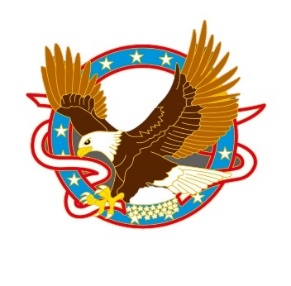 Department of Arizona2023-2024Scholarships Project ReportProjects must be completed no later than March 31, 2024 and the reports are due to the Department Chairman by April 15, 2024For Department judging describe Scholarships Project that the Auxiliary has completed.  Limit description to space on this page in no smaller than 12 font.You may include an attachment and up to 3 pictures.Auxiliary may submit more than one projectNATIONAL CITATIONS ARE ALSO AVAILABLE FOR THE FOLLOWING:□	Citation to every Auxiliary that hosts an activity and/or event that educates their community about scholarship opportunities through the Auxiliary (For complete criteria see the National Program Book at vfwauxaz.org under resources on page 56)	                                        